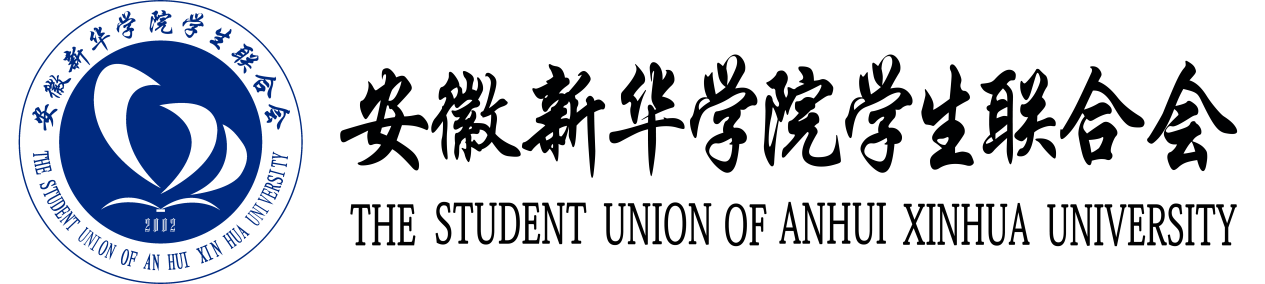 安徽新华学院第十九届校园才艺大赛招标文件安徽新华学院学生会                                           二〇一九年三月 目 录一、招标发文……………………………………………………01二、项目介绍……………………………………………………03三、招标流程……………………………………………………05四、竞标要求……………………………………………………05五、投标书  ……………………………………………………06六、合同协议……………………………………………………07校团字【2019】12号 安徽新华学院第十九届校园才艺大赛分赛区承办招标公告各二级学院团总支、各学生组织：为更好引领广大青年学生继承和发扬五四精神，结合校园文化建设目标，打造与时俱进、主题鲜明的校园艺术文化活动，经校团委研究，决定举办安徽新华学院第十九届校园才艺大赛之“百年五四·妙语青春”，“百年五四·墨影青春”。本届才艺大赛采取公开招标方式开展，具体招标公告如下：一、活动主题青春心向党 建功新时代二、大赛组织机构主办单位：共青团安徽新华学院委员会、安徽新华学院学生会承办单位：各二级学院团总支、各学生组织三、招标目的为了构建和谐健康的校园文化氛围，让我校新生更好的融入丰富多彩的大学生活，提升我校共青团的吸引力、凝聚力和扩大工作有效覆盖面，帮扶基层团组织，推进上下联动，让基层组织更具活力，校园才艺大赛更有影响力，形成具有我校特色的品牌活动。四、招标对象：各二级学院团总支、各学生组织招标会时间（暂定）2019年 3月13日下午14时30分六、招标会地点（暂定）第三会议室（教2三楼）七、相关说明：（一）本次竞标内容是第十九届校园才艺大赛的两个赛区，分别是：“百年五四 妙语青春”语言大赛赛区、“百年五四 墨影青春”摄影书画大赛赛区。（二）请各二级学院团总支、各学生组织仔细阅读招标文件后，并编制招标文件中的投标书，并于3月11日11:00前将投标书电子版发送至校团委沈绿原处（邮箱地址：295228982@qq.com）；同时将纸质版报名材料报送至校团委沈绿原处（办公室：教2-311）。（招标文件见附件）（三）请各二级学院团总支、各学生组织在规定的时间前来参加招标会，招标会上中标后，将签订合同协议。（四） 如遇到竞标会的时间、地点发生更变等情况，将由校团委另行通知。（五）鼓励各二级学院团总支、各学生组织合作投标；鼓励有相关赛事经验、有相关专业教学单位投标。（六）各二级学院团总支务必将该文件及时传达给各单位挂靠的学生组织。八、奖项设置：第十九届才艺大赛优秀组织奖第十九届才艺大赛突出贡献奖以上奖项将在第十九届校园才艺大赛展演上颁发并给予相关奖励，申报情况将纳入2019年度共青团考核。未尽事宜，请联系校团委沈绿原（72708）。附件：第十九届校园才艺大赛招标文件 共青团安徽新华学院委员会  2019年3月6日二、项目介绍（一）“百年五四·妙语青春”语言大赛赛区：暂定于2019年4月9日初赛，4月15日复赛，4月19日决赛现场选出前三名选手。 （二）“百年五四·墨影青春”摄影书画大赛：暂定于2019年4月12日在线上平台上传作品发表，进行投票，4月19日截止投票依据票数选出前三名选手，在4月22日将优秀作品在校园展览。    展演安排：  名称：安徽新华学院第十九届校园才艺大赛展演暨颁奖盛典时间：2019年10月底地点：待定 展演：由每个分赛场选出前三名选手，共12组选手才艺展示，以及对各优秀组织以及个人的表彰。三、招标流程招标会主要分为三个环节：1.招标会现场对各组织的投标书进行初步筛选；2.招标会的主持方校学生会针对相关问题对各组织进行询问；3.确定中标组织，并与中标的组织签订合同协议。四、竞标要求1.承办方需工作认真负责，具有高度的契约精神和责任精神；2.承办方需举办过相关校园文化艺术类活动，具备相关组织活动的经验；3.承办方具有充足的人力，足够维护分赛场的秩序与流程推进；4.竞标组织需遵守合同条款上的相关义务与承诺，严格按照约定时间推进活动；5.竞标组织的活动规划与推进等相关事宜必须提前交给与校学生会进行备案；6.竞标组织投标的项目不得超过两个；7.获得过优秀先进组织的竞标组织具有优先竞标权；8.竞标组织仔细阅读、理解招标文件后，编制投标书，内容必须十分明确，在招标会上中标后，将签订合同协议。五、投标书标题：（竞标组织名）对安徽新华学院第十九届校园才艺大赛（竞标赛区）的投标书    一、竞标项目认知二、组织介绍三、所获荣誉四、人员安排五、活动方案六、援助申请七、预备方案六、合同协议  安徽新华学院第十九届校园才艺大赛分赛区竞标合同协议甲方(招标方)：共青团安徽新华学院委员会                                 乙方(投标方)： 

甲乙双方本着诚实信用，平等互利的宗旨，经过认真协商，根据安徽新华学院及安徽新华学院团委规定，特订出以下协议。
一、甲方权利　　
1.甲方拥有本次活动全程解释权和组织权利；　　
2.甲方有权任何时间询问并知晓分赛场的一切工作状况；3.甲方掌握宣传内容统一权；4.对于乙方的违反相关要求的不正当行为，甲方有权收回并接手分赛区的一切事务。二、甲方义务　　
1甲方需要将才艺大赛的总体活动方案提供给乙方，并经乙方确认后方可按方案执行；2甲方负责向有关部门申报赛事的有关立项审批工作；　3.甲方对乙方的活动进行线上线下的活动宣传、所需相关资源的调配支持；
4.甲方将分派学生主席团成员参与乙方的工作中，全力支持乙方的工作，乙方在活动期间有合理需求，甲方必须着力解决。三、乙方权利　　
1.乙方承办甲方举办的活动，依照大赛要求，乙方有权负责整个比赛活动的筹备、组织实施；2.乙方有权调配组织内的人力物力财力。
四、乙方义务　　
1．乙方需服从甲方的各项规定，积极配合甲方参与现场活动，并保证活动正常进行；　
2．乙方必须按赛事要求准备场地、负责制定比赛规程和现场组织，提前通知甲方验收；3．乙方保证在投标过程中遵守有关法律法规，不进行非法竞争，不串标，不围标，中标后不撤标；4.乙方在活动过程中不得随意更改赛制，破坏活动进程；5.乙方在中标成功之后，并在活动举办要准备一份完整的策划案；并且要经过甲方审核；6.乙方承办的分赛区赛场的评委必须邀请甲方参与对选手以及作品的评判。
五、争议处理　　
    甲乙双方在出现违约或其它争议时，应本着友好协商，解决予盾的原则来处理，如单方面没有履行必要的义务，从而导致另一方蒙受不必要的损失，需通过相关途径向对方作出赔偿和道歉。六、备注事宜　　（1）对不履行协议方将作出行政处罚；本协议一式两份，甲乙双方各执一份，自签订之日起具有法律效力。未尽事宜，双方应友好商议，并做出书面协定。甲方（盖章）：____________               乙方（盖章）：____________负责人（签字）：___________________    负责人（签字）：___________________
年_______月____日                      年_______月____日                                       